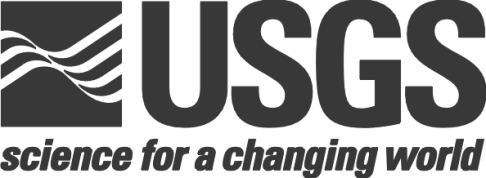 USGS Water-Year Summary11446500 American River at Fair Oaks, CALOCATION - Lat 38°38'08", long 121°13'36" referenced to North American Datum of 1927, in SE 1/4 NE 1/4 sec.17, T.9 N., R.7 E., Sacramento County, CA, Hydrologic Unit 18020111, on right bank, 2,100 ft downstream from Nimbus Dam, 2.4 mi east of Fair Oaks, 8.1 mi downstream from South Fork, and at river mile 22.2.DRAINAGE AREA - 1,888 mi².SURFACE-WATER RECORDSPERIOD OF RECORD - November 1904 to current year. Monthly discharge only for some periods, published in WSP 1315-A.GAGE - Water-stage recorder. Datum of gage is 71.53 ft above NGVD of 1929. See WSP 2131 for history of changes prior to July 15, 1970.REMARKS - Flow regulated by Folsom Lake (station 11446200) beginning Feb. 25, 1955. Some minor regulation of high flows by temporary pondage during period of construction January 1953 to February 1955. Diurnal fluctuations from Folsom Powerplant re-regulated by Nimbus Reservoir, capacity, 2,800 acre-ft, between normal operating elevations 118.5 and 125.0 ft, and by Nimbus Powerplant. Many diversions upstream from station. Diversion to Folsom South Canal from Nimbus Reservoir started in June 1973. Some inflow from Bear and Yuba River Basins. See schematic diagram of lower Sacramento River Basin available from the California Water Science Center. Discharge record for 2016, 2015, and 2014 water years rated good.EXTREMES OUTSIDE PERIOD OF RECORD - Flood on Jan. 10, 1862, reached a stage of 38 ft, datum unknown, from flood mark, verified by comparison with flood crest for 1862 and 1907, at other points, from USGS WSP 843; discharge, 318,000 ft³/s, estimated, from rating curve extended above 163,000 ft³/s.EXTREMES FOR PERIOD OF RECORD - Maximum discharge, 180,000 ft³/s, Nov. 21, 1950, gage height, 31.85 ft, site and datum then in use; minimum, 3.6 ft³/s, Aug. 16, 1924. Maximum discharge since regulation by Folsom Lake in 1955, 134,000 ft³/s, Feb. 19, 1986, gage height, 27.96 ft; minimum daily, 215 ft³/s, Apr. 20, 1977.00060, Discharge, cubic feet per second,00060, Discharge, cubic feet per second,00060, Discharge, cubic feet per second,00060, Discharge, cubic feet per second,00060, Discharge, cubic feet per second,00060, Discharge, cubic feet per second,00060, Discharge, cubic feet per second,00060, Discharge, cubic feet per second,00060, Discharge, cubic feet per second,00060, Discharge, cubic feet per second,00060, Discharge, cubic feet per second,00060, Discharge, cubic feet per second,00060, Discharge, cubic feet per second,00060, Discharge, cubic feet per second,YEARMonthly mean in ft3/s   (Calculation Period: 1904-10-01 -> 2016-10-31) Monthly mean in ft3/s   (Calculation Period: 1904-10-01 -> 2016-10-31) Monthly mean in ft3/s   (Calculation Period: 1904-10-01 -> 2016-10-31) Monthly mean in ft3/s   (Calculation Period: 1904-10-01 -> 2016-10-31) Monthly mean in ft3/s   (Calculation Period: 1904-10-01 -> 2016-10-31) Monthly mean in ft3/s   (Calculation Period: 1904-10-01 -> 2016-10-31) Monthly mean in ft3/s   (Calculation Period: 1904-10-01 -> 2016-10-31) Monthly mean in ft3/s   (Calculation Period: 1904-10-01 -> 2016-10-31) Monthly mean in ft3/s   (Calculation Period: 1904-10-01 -> 2016-10-31) Monthly mean in ft3/s   (Calculation Period: 1904-10-01 -> 2016-10-31) Monthly mean in ft3/s   (Calculation Period: 1904-10-01 -> 2016-10-31) Monthly mean in ft3/s   (Calculation Period: 1904-10-01 -> 2016-10-31) YEARJanFebMarAprMayJunJulAugSepOctNovDec19041,430917.81,33919053,2664,2286,1496,8756,1183,010694.9270.2138.0147.4194.1254.219067,2585,93414,15012,10015,08016,0506,3361,021418.9298.4563.53,97219074,15214,85024,71015,64012,20011,1105,5051,497812.7693.2824.01,78719082,6001,9583,2944,4874,5952,604869.8200.0123.0384.5441.0604.7190924,29015,5406,4627,9949,5097,6522,314607.1287.0511.34,5919,37919108,5245,24510,50010,4907,9512,263516.1213.1201.3342.3538.51,597191113,87010,60012,98015,09014,50017,7203,199458.7304.0350.0430.0400.019121,132799.71,9232,8686,8434,768829.5208.9330.5243.11,469598.819131,5741,2871,7466,0367,2152,545613.6282.5153.8155.0486.72,149191417,1107,0158,1149,42011,6606,5942,114450.9190.6332.3374.7681.519151,5459,2144,6498,51215,5208,0321,767391.5224.5216.5378.01,31219167,74310,16013,13011,7709,8746,7071,972340.4220.2625.8650.92,00919171,5867,3344,4699,23110,3008,9171,680371.6198.4184.7181.5520.51918283.72,2335,0897,4035,0001,939322.569.9415.3939.7804.7778.41919677.16,4985,1149,4429,6581,606268.6138.5133.6159.2151.4687.61920633.3650.33,8706,0687,1392,722546.6177.5156.9564.32,5624,42519217,7005,6858,6927,2568,5686,2441,241326.1245.9398.6785.12,20519221,9156,6885,4988,19316,55011,2701,595358.1263.9498.51,0656,48819234,3633,1583,5459,5129,9624,6781,581351.4377.0645.6467.5469.51924619.12,004878.71,9981,488206.526.815.824.4233.8965.41,60819251,52810,8805,18310,1909,8104,3371,081323.9282.9438.4542.2893.31926792.74,6563,1507,9793,208811.8246.7168.5206.1353.52,9232,24819273,61913,8707,17512,2209,7846,9271,239381.2329.0457.91,9741,66719281,6992,34516,1409,0116,1931,337413.9223.5218.4361.5567.8705.21929718.71,8322,4393,5955,5492,658482.4170.7129.0100.085.02,52019302,2262,6025,2005,7694,4592,424413.8181.3230.4258.2567.6329.51931860.41,2652,1432,6131,924653.7136.164.493.8250.3518.02,77919322,8635,7664,7926,51810,3906,7541,502301.8219.8380.8516.3692.51933775.8989.32,3334,0065,7215,533633.2249.7143.0408.9654.01,90219342,6793,1574,1073,0901,594661.1192.0196.0146.9219.41,1741,16619352,8362,6203,39313,51010,5305,8021,009273.4220.6476.6712.7756.219366,72113,5006,96510,4909,3155,7801,364463.4419.7489.9574.7689.51937900.96,2776,6448,52410,8403,649873.2316.2294.1554.81,1737,18919382,3459,93113,16012,07016,3109,8462,101575.3485.9683.1950.2988.519391,0821,5463,8405,2032,583784.4165.1105.8108.2458.3515.7690.619407,79810,65013,78010,4508,0403,233733.9387.2409.6421.4941.14,29919415,8458,7317,5017,59111,4304,6391,319459.2354.3474.91,0765,46319429,68510,3204,95510,51011,6109,1632,402541.0378.2360.32,7364,757194311,4807,05215,38010,0607,1414,3371,273350.4247.7426.9613.7779.719441,2472,7964,0623,8197,4973,117631.6215.4223.5448.32,1782,31719451,81310,2004,2146,8658,9404,5731,052269.9268.4663.02,5748,79219464,9812,7225,5748,5548,6923,243752.9290.0376.4557.41,6721,67019471,0553,1304,7944,7803,9361,452272.3178.7148.6806.3886.9665.219482,8911,4682,5728,77410,1607,3811,298307.5240.2456.0841.51,18919491,0841,8235,9178,5218,4162,599371.0183.9165.3247.0591.4628.619505,1496,2785,6359,8529,5695,3561,194280.3339.0922.216,45017,36019519,6677,8197,0397,1417,4312,509623.5294.0271.8686.51,9015,43719529,0419,7268,16213,75018,20011,1003,878919.2526.1458.5555.11,95219537,6382,8283,7727,8567,9568,4022,576447.5403.9559.21,0611,40819542,2853,9657,3429,1865,8281,741445.2243.1348.4431.9779.22,14919552,6691,8311,6541,1104,2363,7671,7792,1581,057801.8549.714,690195616,3605,5635,4023,9826,3806,7614,2683,9682,3431,3421,9671,62519571,1491,6826,8203,2965,2204,3743,0353,2732,4851,8452,2111,15619581,9978,7468,33215,02011,0508,2463,7343,6443,1521,6141,5651,53019591,0822,6653,0011,1851,0552,1384,0793,3441,253632.0687.0616.61960586.62,6953,7843,1511,9012,8893,3672,3681,235533.31,0922,15319612,232923.3686.5983.11,0312,0763,7633,1951,068598.2508.9495.41962349.64,3836,9035,7543,0902,0873,4143,5302,6543,0143,0552,62119632,01011,5703,3848,3377,1424,1503,5123,4993,0742,1573,3733,34719641,9742,1221,7771,2391,1981,8353,4673,3832,7981,4151,02319,360196513,7906,2784,1544,2127,0572,1393,1273,5023,2122,1652,0902,80019662,1111,7532,6631,608953.41,6211,9212,176954.4776.42,2125,35619676,2806,0367,4007,6727,7428,2844,8033,3673,0712,3723,2884,20919682,1663,9104,9792,6491,1962,9253,2611,348943.2932.91,8932,909196916,8509,9419,8738,1707,7974,3262,0452,4263,0184,1023,7354,615197019,1906,7945,5411,8211,4851,9293,6583,3153,5961,8802,5367,64019716,2013,5551,7784,6984,0654,1754,5443,5393,4642,7582,4322,72019723,3143,7293,2051,5771,5442,7603,2193,4593,0092,4372,6463,420197310,5307,8806,0452,5432,7053,8343,2402,0162,0252,6927,0506,204197412,3105,0069,1559,5385,5044,9613,0023,0963,6353,1532,6422,54219751,9685,1115,3636,0135,2384,4333,4492,7452,3043,0542,7822,78919762,1301,5511,5801,2421,2751,2771,7311,9921,696810.1816.81,6121977850.5722.1273.4257.8520.31,135868.7855.5602.0284.0272.1251.819782,7374,7907,7695,0856,6433,3382,5512,3452,9441,7861,2321,23119793,0454,2583,2332,6966,6883,4292,5742,5553,0152,1102,4262,142198016,63011,5207,4995,8004,4443,5544,5611,9922,3561,9081,5192,36719811,6851,5241,5361,5472,8323,2351,7621,3341,1761,5545,22310,640198210,21014,7408,98417,7609,5037,0463,5043,7873,4342,8956,24310,29019837,85912,64019,3409,54612,3109,8287,0554,5003,9243,01111,70014,19019848,0575,2694,9223,2553,7694,0825,2032,0651,8902,0482,9893,19419851,7562,2731,4791,8332,6602,9603,0572,4022,0301,7131,4721,47919862,67431,14014,9105,8162,2882,8544,8203,2982,3922,4701,9121,69619871,1051,0391,0711,2191,0801,3652,6252,2062,0762,2661,1631,02219881,0221,0281,0551,1101,3371,5792,8331,4571,1261,002680.6611.51989588.3588.34,8682,8073,6643,6284,5492,9991,9033,0073,0451,72819901,1661,180930.81,880871.92,3435,9952,6501,4651,242917.5885.81991548.4407.9373.4407.2717.32,3673,1352,7731,4592,3211,1661,8811992864.3815.9844.2785.81,6673,9133,4772,554856.5668.2584.1517.319934,2846,2137,3423,3805,4065,7735,4463,8722,2712,7061,8552,37819941,7801,5991,5981,1451,0342,0252,3171,7931,006606.31,3471,44519958,7895,44918,1407,94214,2707,41310,7102,8543,8782,8492,4292,39819962,15114,2704,9805,5179,5104,9032,8492,7222,1682,6893,48314,590199731,7807,2194,1472,6072,4152,6212,2331,9611,5532,4162,4362,38519985,77012,4406,6017,6249,1417,6524,3534,0084,0142,2712,7333,05219996,08412,3405,9264,3454,4133,9574,2932,4892,0642,4012,3572,28920003,69910,0805,6134,3873,6222,6303,2611,7971,4631,9392,0582,34820012,0211,5071,5091,5931,7752,5022,1231,5641,5211,285965.21,43820021,4701,5072,9263,6832,6892,7303,3421,9511,4711,4881,6311,72220032,6554,2702,0722,0985,5444,2213,3852,7751,7931,9432,0131,98920042,5363,5583,4024,2642,0722,2303,1331,7881,4191,3031,5401,59520051,4363,7526,3754,1329,1887,4563,5103,1802,6162,2162,1259,085200614,3208,3007,23419,06010,3405,7753,8213,2122,6572,1592,0782,07120071,8271,7551,7971,8031,5252,9803,6432,8001,6981,2781,2191,15420081,064984.7997.91,0711,2383,4382,9361,7281,2941,0281,130949.92009810.9768.11,0943,3904,0002,8705,1143,6352,0912,0691,8761,86320101,6281,5031,2271,5634,9545,9764,3562,6831,6271,6602,83912,39020114,8022,62414,4709,3606,9659,6645,0143,3893,5943,6782,3782,04620121,7361,5251,0232,3053,8803,1684,1833,0811,8011,6151,8365,02720133,1112,2501,6071,158943.02,3553,1932,5461,7591,2801,3181,2912014676.2532.6524.1683.71,3842,0681,9341,5121,4231,0591,023875.32015872.0880.2782.8576.31,3432,3433,0772,145818.7540.9497.7509.02016580.53,11810,0503,1714,3694,0424,9333,3351,6181,635Mean of
monthly
Discharge4,6305,3405,5905,9606,2004,4302,5801,6501,3001,2301,8103,130